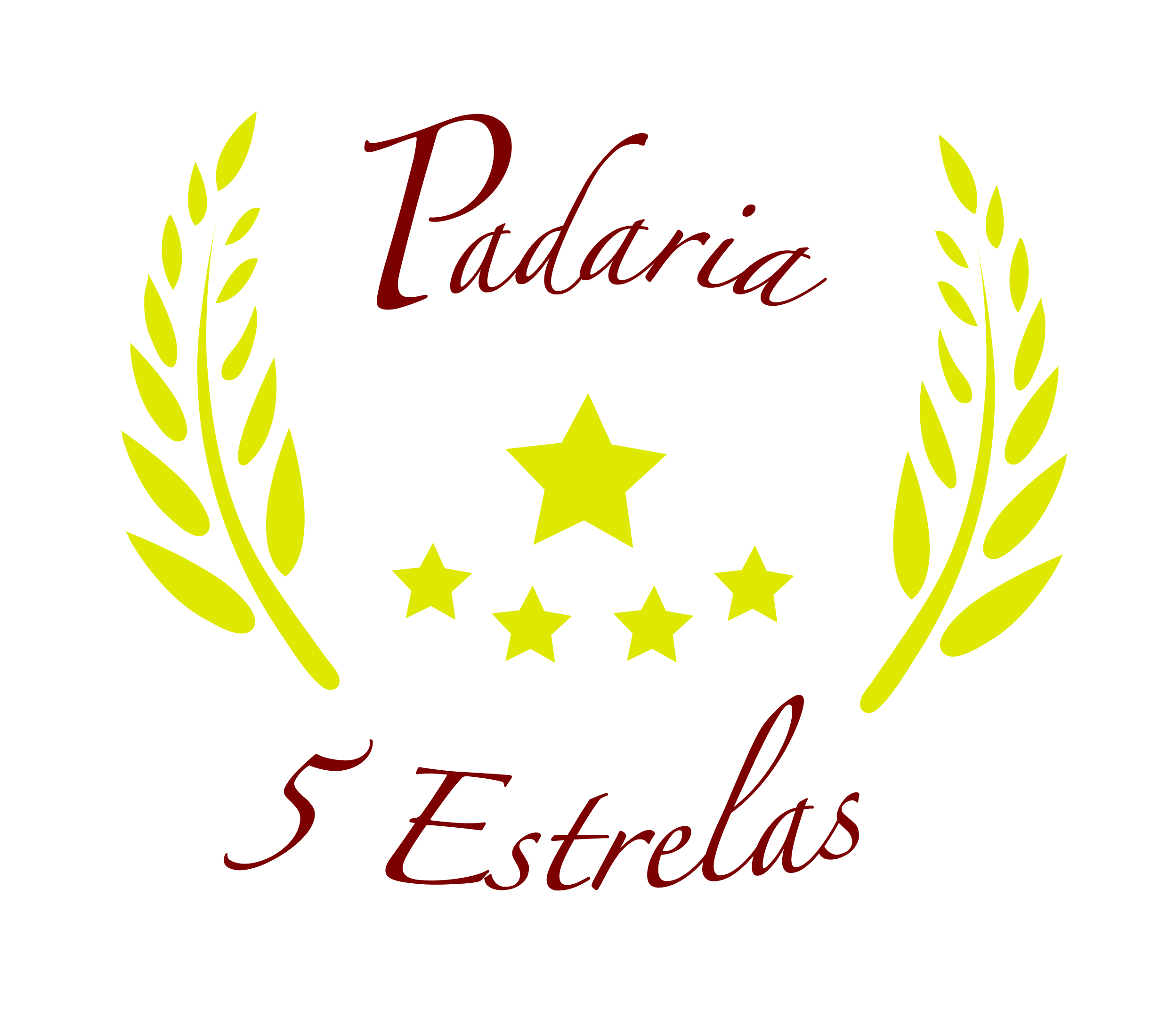 - Profissionais especializados irão atuar na sua padaria e/ou confeitaria, proporcionando resultados concretos;- Capacitação da sua equipe de vendas, produção e administrativa, impactando diretamente no aumento da qualidade e lucratividade;- Indicação e implementação das melhores práticas na gestão;- Novas oportunidades de negócios para sua padaria e/ou confeitaria ampliar o seu mercado de atuação e gerar novas receitas;- Informação sobre tendências, mercado e acesso aos principais eventos do setor.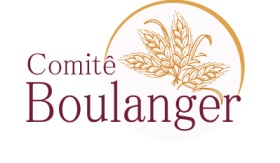 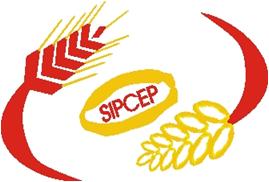 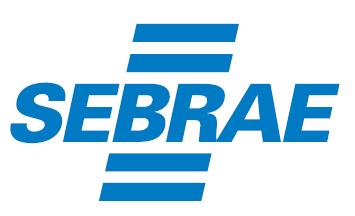 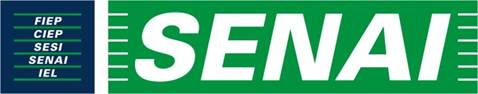 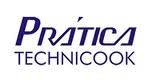 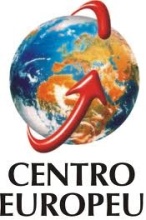 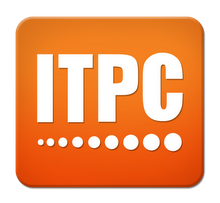 Pacote de ações do projeto para 2014:10 horas, em temas de gestão de sua preferência.Finanças, Marketing/Vendas, Planejamento, Pessoas e Tributação.Incremente suas vendas aproveitando as datas comemorativas.Oficina de 08h com orientações e atividades práticas sobre programação de eventos ao longo do ano, como Páscoa, Dia das Mães, Copa do Mundo e Natal.Torne sua loja mais atrativa para os clientes.Capacitação de 4h com orientações técnicas sobre ambiente, fachada, vitrine e demais fatores que transformam sua loja em um local agradável e estimulante para as vendas.Utilize uma abordagem de venda eficiente e com bons resultados.Aplicação prática com orientação técnica do procedimento ideal no processo da venda.Encontros com profissionais da área e empresários de sucesso.Assuntos importantes e relevantes que fazem a diferença no setor.Acesso ao evento FIPAN/SP, com subsídio oferecido pelos parceiros.Participação na feira, visitas técnicas, suporte da equipe, material e orientação. Novidades, tendências, legislação e oportunidades. Materiais técnicos.Indicadores de Desempenho tem como finalidade ser referência para melhorias na empresa e acompanhamento da evolução.Leitura do mercado para contribuir com as instituições a elaborarem soluções efetivas.Participação em eventos que reúnem empresas de outros setores.Possibilidade de ampliar a atividade e atender novos mercados.Acesso aos serviços do SEBRAETEC, com subsídio de 80%.Implantação de inovações que contribuem para melhores resultados.Acesso aos serviços dos parceiros do projeto.O investimento para integrar o grupo de empresas do setor de panificação é de R$550,00, sendo:- 5 X R$110,00 no cartão de crédito ou- 3 X R$183,33 no cheque, sendo 1 + 2.- Preencher o termo de adesão em anexo.- Enviar por e-mail para afmachado@pr.sebrae.com.br ou entregar preenchido no SEBRAE (Rua Caeté, 150 – Prado Velho) para Alessandro Ferreira Machado ou Marcelo Cantero de Castro.Marcelo Cantero de Castro(041) 3330-5780mcastro@pr.sebrae.com.brFicha de AdesãoEMPRESARESPONSÁVELInteressado em aderir ao Programa “Padaria 5 Estrelas”Forma de pagamento:   		5 X no cartão de crédito					3 X no cheque (1+2)Local e Data: _____________,_____/_____/ 2014Assinatura:_________________________________O SEBRAE/PR se compromete com a confidencialidade destas informações.Razão social:						CNPJ: Razão social:						CNPJ: Razão social:						CNPJ: Razão social:						CNPJ: Nome fantasia: Nome fantasia: CNPJ:CNPJ:Endereço: Endereço: Endereço: Endereço: Bairro: 	                  			CEP:                   	Cidade: Bairro: 	                  			CEP:                   	Cidade: Bairro: 	                  			CEP:                   	Cidade: Cidade:Fone Coml: (     )		 	Fax: (    ) 			Celular: (    ) E-mail:E-mail:E-mail:Tipo de atividade: Tipo de atividade: Tipo de atividade: Tipo de atividade: NomeCargoCPFCelularE-mail